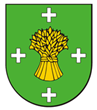 GMINA SŁUPCAul. Sienkiewicza 1662-400 SłupcaFORMULARZ OFERTYPostępowanie pn.: Badania lekarza medycyny pracyW odpowiedzi na ogłoszenie, w postępowaniu o udzielenie zamówienia publicznego, oferujemy wykonanie usługi, zgodnie z wymaganiami określonymi szczegółowo w Zapytaniu ofertowym oraz z warunkami umowy za poniższe ceny jednostkowe, w następujących częściach:  Część 1                Część 2                Część 3             Uwaga!!! W kratce powyżej należy zaznaczyć wyłącznie część/i, na którą Wykonawca składa ofertęPoniższe tabele należy wypełnić stosownie do części, na które Wykonawca składa ofertę. Pozostałe tabele należy pozostawić niewypełnione.Część 1 – badania lekarskie pracowników Urzędu Gminy Słupca1 Przewidywana liczba osób do badań - może ulec zmianie, w zależności od rzeczywistych potrzeb wynikłych w okresie trwania umowy  (+ 3,  -3); Łączna cena ofertowa części 1 wynosi:cena netto: ...........................  (suma kwot z kolumna E powyższej tabeli) podatek VAT: ....... %     .......................... złcena brutto: .......................... (słownie: ................................................................................................)Część 2 – badania lekarskie strażaków OSP - kierowców pojazdów pożarniczych1 Przewidywana liczba osób do badań - może ulec zmianie, w zależności od rzeczywistych potrzeb wynikłych w okresie trwania umowy  (+ 3,  -3); Łączna cena ofertowa części 2 wynosi:cena netto: ...........................  (suma kwot z kolumna E powyższej tabeli) podatek VAT: ....... %     .......................... złcena brutto: .......................... (słownie: ................................................................................................)Część 3 – badania lekarskie strażaków OSP  1 Przewidywana liczba osób do badań - może ulec zmianie, w zależności od rzeczywistych potrzeb wynikłych w okresie trwania umowy  (+ 3,  -3); Łączna cena ofertowa części 3 wynosi:cena netto: ...........................  (suma kwot z kolumna E powyższej tabeli) podatek VAT: ....... %     .......................... złcena brutto: .......................... (słownie: ................................................................................................)Jednocześnie oświadczamy, że:zapoznaliśmy się z treścią SWZ, dokumentacją zamówienia oraz wzorem umowy i uznajemy się za związanych określonymi w nich zasadami postępowania,uzyskaliśmy niezbędne informacje do przygotowania oferty,akceptujemy wskazany w dokumentach zamówienia termin płatności prawidłowo wystawionej faktury VAT,usługi świadczone będą w promieniu nie większym niż 10 km od siedziby zamawiającego,oferta nie zawiera / zawiera (niepotrzebne skreślić)  informacji stanowiących tajemnicę przedsiębiorstwa w rozumieniu przepisów o zwalczaniu nieuczciwej konkurencji. Informacje takie zawarte są w następujących dokumentach:- ………………………………………………………………………………………….………………………………………………………………- ……………………………………………………………………………………………………………………………….…………………………wypełniliśmy / nie wypełniliśmy (niepotrzebne skreślić)  obowiązki informacyjne przewidziane w art. 13 lub art. 14 RODO** wobec osób fizycznych, od których dane osobowe bezpośrednio lub pośrednio zostały pozyskane w celu ubiegania się o udzielenie zamówienia publicznego w niniejszym postępowaniu[w przypadku gdy wykonawca nie przekazuje danych osobowych innych niż bezpośrednio jego dotyczących lub zachodzi wyłączenie stosowania obowiązku informacyjnego, stosownie do art. 13 ust. 4 lub art. 14 ust. 5 RODO treści oświadczenia wykonawca nie składa (usunięcie treści oświadczenia następuje przez jego wykreślenie)]przyjmujemy do wiadomości, że informacje zawarte w niniejszym formularzu ofertowym stanowią informację publiczną w rozumieniu ustawy o dostępie do informacji publicznej uważamy się za związanych niniejszą ofertą w okresie wskazanym w SWZ.w przypadku wyboru naszej oferty jako najkorzystniejszej zobowiązujemy się do podpisania umowy na warunkach zawartych w SWZ, w miejscu i terminie wskazanym przez Zamawiającegow celu spełnienia warunków udziału w postępowaniu (niepotrzebne skreślić):- nie powołujemy się na zasoby innych podmiotów- powołujemy się na zasoby innych podmiotów:wykonanie części zamówienia (niepotrzebne skreślić) :- nie zamierzamy powierzyć podwykonawcom- zamierzamy powierzyć podwykonawcom:opis części zamówienia przewidzianej do wykonania przez podwykonawcę:składam(y) niniejszą ofertę we własnym imieniu / jako Wykonawcy wspólnie ubiegający się o udzielenie zamówienia (np. konsorcjum, spółka cywilna)  (niepotrzebne skreślić) ,niniejsza oferta zostaje złożona przez (wypełnić tylko w przypadku składania wspólnej oferty):: integralną częścią niniejszej oferty są następujące dokumenty i załączniki:…………………………………………………………………...…………………………………………….     str. ………………. oferty………………………………………………………………………………………………………………….    str. ………………. oferty……………………………………					……………………………………………………… miejscowość, data			podpis osoby(osób) uprawnionej(ych)			do reprezentowania wykonawcyInformacja dla wykonawcy:Formularz oferty musi być podpisany przez osobę lub osoby uprawnione.  	Gdy umocowanie osoby składającej ofertę nie wynika z dokumentów rejestrowych (CEIDG/KRS), wykonawca, który składa ofertę za pośrednictwem pełnomocnika, powinien dołączyć do oferty dokument pełnomocnictwa obejmujący swym zakresem umocowanie do złożenia oferty lub do złożenia oferty i podpisania umowy.* W przypadku oferty wspólnej należy podać dane dotyczące pełnomocnika (lidera) wykonawcy. ** Rozporządzenie Parlamentu Europejskiego i Rady (UE) 2016/679 z dnia 27 kwietnia 2016 r. w sprawie ochrony osób fizycznych w związku z przetwarzaniem danych osobowych i w sprawie swobodnego przepływu takich danych oraz uchylenia dyrektywy 95/46/WE (ogólne rozporządzenie o ochronie danych) (Dz. Urz. UE L 119 z 04.05.2016, str. 1).1Pełna nazwa wykonawcy / wykonawców w przypadku oferty wspólnej (konsorcjum, spółka cywilna, itp.) *:2Adres wykonawcy:nr lokalu/domu, ulica, miejscowość, kod, poczt, województwo3REGON:5NIP:6Numer telefonu:7Adres e-mail:8Adres Elektronicznej Skrzynki Podawczej Wykonawcy znajdującej się na platformie ePUAP 10Forma prawna Wykonawcy (proszę zaznaczyć właściwe znakiem X lub P):☐ Osoba fizyczna prowadząca działalność gospodarczą ☐ Spółka z o.o. ☐ Konsorcjum☐ Spółka cywilna☐ Spółdzielnia☐ Spółka jawna☐ Spółka akcyjna  ☐ Inna (jaka)……………………………………………………………………….Lp.Rodzaj stanowiskaRodzaj badaniaPrzewidywana liczba osóbdo badań1Cena jednostkowa badania (zł netto)Razem[kol. C x kol. D] Lp.ABCDE1Pracownicy na stanowiskach kierowniczych,stanowiska z obsługą monitora ekranowego (powyżej 4h)badania wstępne i okresowe                                102Pracownicy na stanowiskach administracyjnych,stanowiska z obsługą monitora ekranowego(powyżej 4h)badania wstępne i okresowe                                123Robotnicy gospodarczy, konserwatorzy,  praca na wysokości do 3 metrówbadania wstępne i okresowe                                10Lp.Rodzaj stanowiskaRodzaj badaniaPrzewidywana liczba osóbdo badań1Cena jednostkowa badania (zł netto)Razem[kol. C x kol. D] Lp.ABCDE1Strażak OPS - kierowca pojazdów pożarniczych badania ogólnolekarskie i psychologiczne osób zatrudnionych na stanowisku kierowcy podlegającemu ustawie o kierujących pojazdami                                15Lp.Rodzaj stanowiskaRodzaj badaniaPrzewidywana liczba osóbdo badań1Cena jednostkowa badania (zł netto)Razem[kol. C x kol. D] Lp.ABCDE1Strażak OPS - pierwsze badanie okresowe niezależnie od wieku zgodnie z załącznikiem do rozporządzenia Ministra Zdrowia z dnia 30 listopada 2009 r. (poz. 1627) w sprawie przeprowadzania okresowych bezpłatnych badań lekarskich członka ochotniczej straży polarnej biorącego bezpośredni udział w działaniach ratowniczych202Strażak OSP do 50 roku życiazgodnie z załącznikiem do rozporządzenia Ministra Zdrowia z dnia 30 listopada 2009 r. (poz. 1627) w sprawie przeprowadzania okresowych bezpłatnych badań lekarskich członka ochotniczej straży polarnej biorącego bezpośredni udział w działaniach ratowniczych303Strażak OSP po 50 roku życiazgodnie z załącznikiem do rozporządzenia Ministra Zdrowia z dnia 30 listopada 2009 r. (poz. 1627) w sprawie przeprowadzania okresowych bezpłatnych badań lekarskich członka ochotniczej straży polarnej biorącego bezpośredni udział w działaniach ratowniczych20Lp.Nazwa podmiotu trzeciegoAdres podmiotu trzeciegoZasoby udostępnione przez podmiot trzeci1.2.Lp.Nazwa podwykonawcy(jeżeli jest już znany)Adres podwykonawcy(jeżeli jest już znany)Rodzaj części zamówienia przewidzianej do wykonania przez podwykonawcę 1.2.Lp.Nazwa Wykonawcy(ów)Adres(y) Wykonawcy(ów)1.2 